                      LISTADO TIENDAS AMIGAS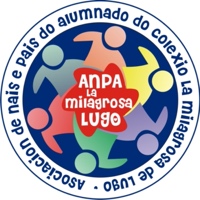 Pan de PlataSan Roque 60 bajo- 27001 Lugo+30 euros ----   5%+60 euros ---- 10%Jorge Montero FisiterapiaClínica GuitirizRúa do Concello 81-83 27300 Guitirz-Lugo10% de descuentoLa Voz de la VerdadRúa Bispo Aguirre 17 bajo27002 Lugo10% material escolar5% librosT de Tete Costura creativaRonda de la muralla, 20 bajo27001 Lugo10% de descuento (5% en prendas y artículos personalizados)Peluquería Unisex Miriam FontaoRío Eo, 46, bajo. Lugo10% de descuentoBazar Arco IrisRonda de la Murlla 92, 27004 Lugo10% de descuentoArco Iris MusicalRúa San Roque,66-70, 27002 Lugo+30 euros--- 10%+200 euros--- 15%Iria López (Estética avanzada)Rúa San Marcos, 17, 27001 Lugo10% de descuento en bonos5% descuento sesiones sueltasPekes LugoPraza do Campo Castelo nº 15 27001 Lugo5% de descuentoTornerioRúa da Industria 100-101 Pol. Industrial O Ceao, 27003 Lugo5% de descuento (en la compra de artículos en las tiendas del Polígono de O Ceao)Librería GaliciaC/Ourense, nº 82 bajo27004 Lugo10% de descuento5% librosLibrería PreloRonda de la Muralla, 34 Obispo Aguirre, 10Lugo10% de descuento en Prelo Ronda de lla Muralla, 34 y Prelo Obispo Aguirre 10*salvo productos informáticos, papel, libro, cuentos, ofertas o promociones vigentes.Liluraldi PeluquerosAvda. de Magoi 35 bajo27002 Lugo10% de descuentoEsthetic FlashAlcalde Ramiro Rueda, 22, entreplantaLugo10% de descuento, a partir de bonos de 273€Ana Flores (Clínica Podológica)Avda de la Coruña 127001 Lugo20% en todos los servicios a excepción de plantillas y órtesis10% plantillas y órtesisSerenidade (belleza y bienestar)Rúa San Froilán 2427001 Lugo10% masajes relajantes corporalesÄrea de servicio A CampiñaCruce de Muxa, La Campiña27192 LugoDescuento de 0,10 cts/litro sobre el precio del poste.La Poción MágicaAv. Vila Verde Cidade de Portugal, 30, 27002 Lugo15% de descuento en cumpleañosTalleres PaulinoC/Miguel de Cervantes 41-4527003 Lugo5% de descuentoZareäC/Manuel Becerra, 4 bajo27003 Lugo10% de descuentoDiverlandAvenida Benigno Rivera, 18, 27003 Lugo10% de descuento en cumpleaños mínimo 20 niños.Todo TelasAvda. de A Coruña, nº 30 bajo Lugo10% de descuentoBusiasenjo (Clínica Dental)Avda. de la Coruña 238 1B-Lugo10% de descuento para toda la famililaFederópticos (Lukus- audiocentro)Conde Pallares, 2 27001 Lugo15% en productos de la óptica.Cortés ZapateríasLugo10% de descuento.Adrián Salgado (óptica y audición)Av. de A Coruña, 49, 27003 Lugo15% gafas graduadas de sol y audífonos (no aplicables a otros descuentos o promociones).Aporta moblesC/ San Roque 177, bajo-27002 Lugo10% de descuento.CDLU STORE (Tienda oficial CD Lugo)Praza de Bretaña, 2227002 Lugo5% de descuento en artículos de tienda.Multiprecios GHCRúa da Industria, 9027003 Lugo10% de descuentoMcDonald´s10% de descuento